You can resolve this filter condition issue by following one of the two ways:Add both the negation values in the exclude condition: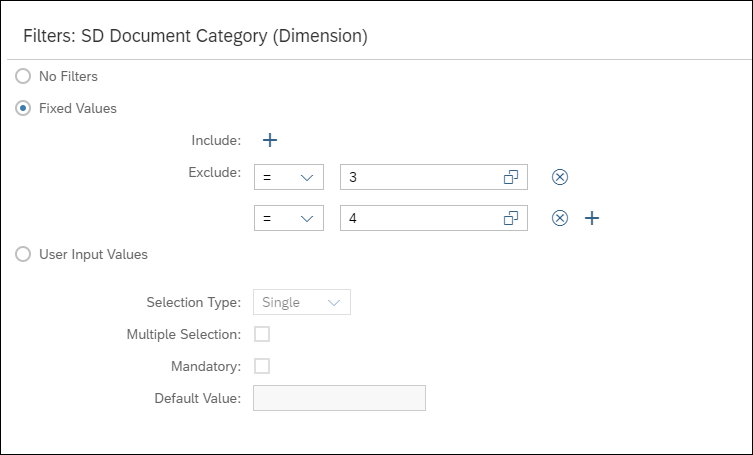 Add only one negation value in Include condition and other conditions in exclude.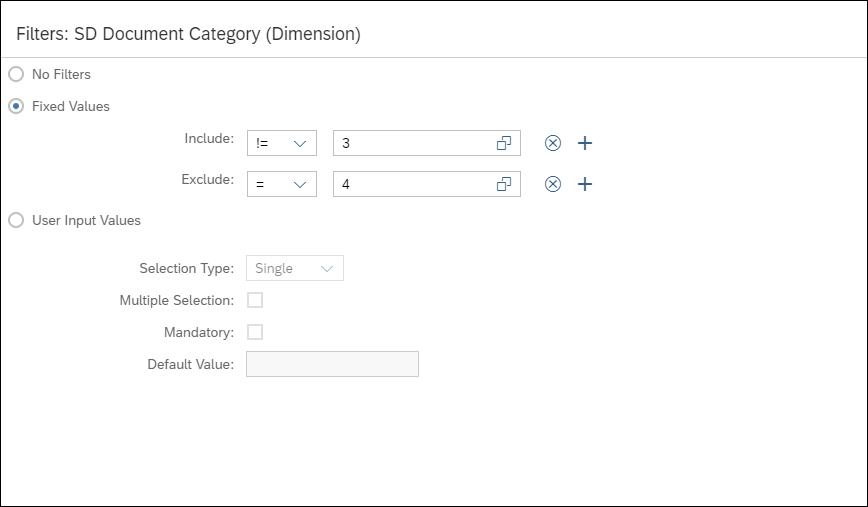 